„Bo und der Weihnachtsstern“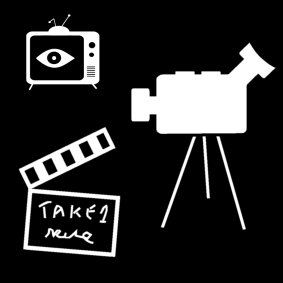 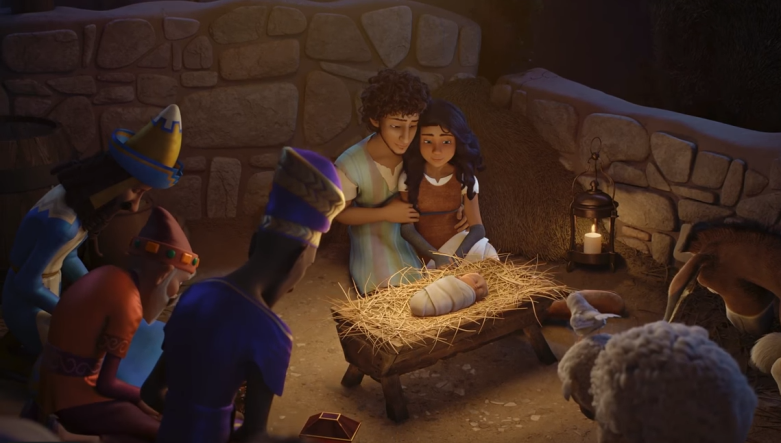  In der Bibel lesen wir: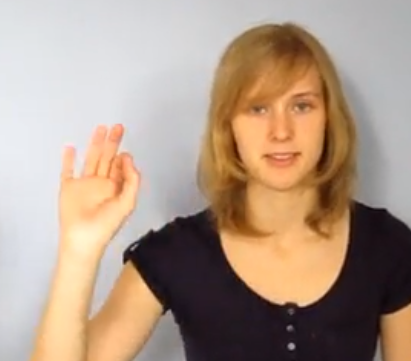 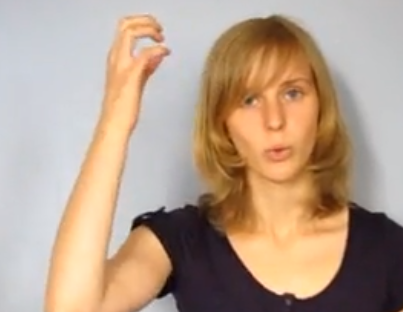 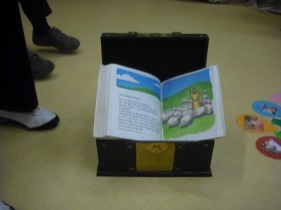 Jesus ist der neue König. Jesus ist ein anderer König.Jesus ist der beste König.Streiche durch: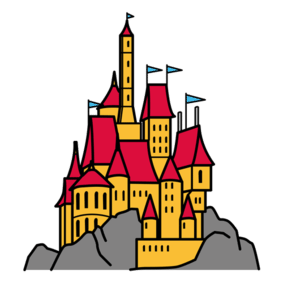 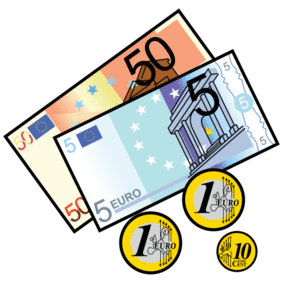 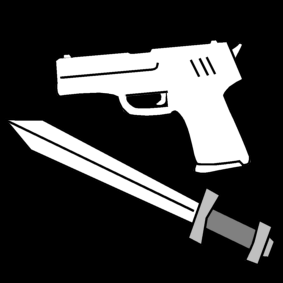 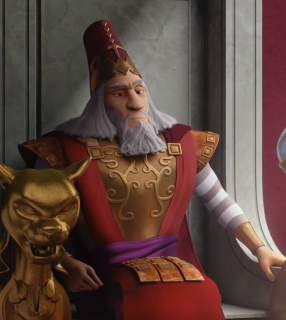 Herodes ist ein gewalttätiger König.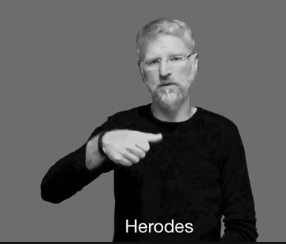 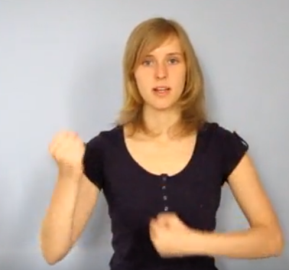 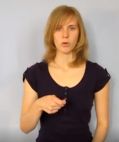 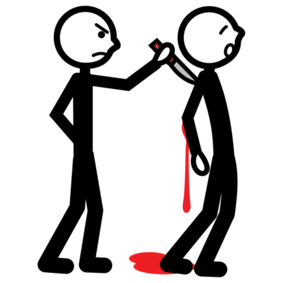 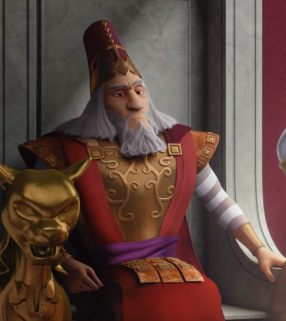 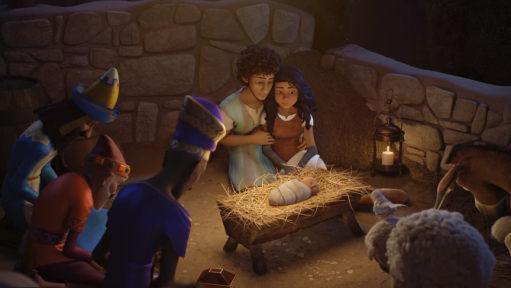 Herodes will Jesus                 ermorden lassen. Im Film „Bo und der Weihnachtsstern“ helfen die Tiere Maria, Josef und Jesus.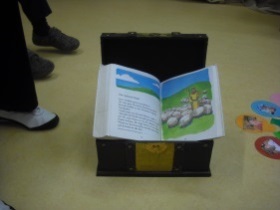 In der Bibel lesen wir:       Maria, Josef und Jesus fliehen nach Ägypten.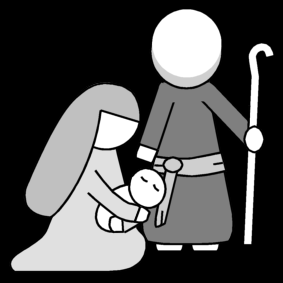 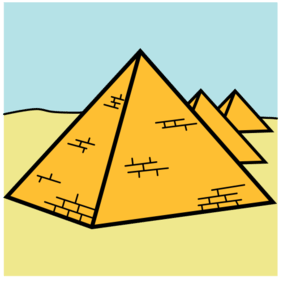 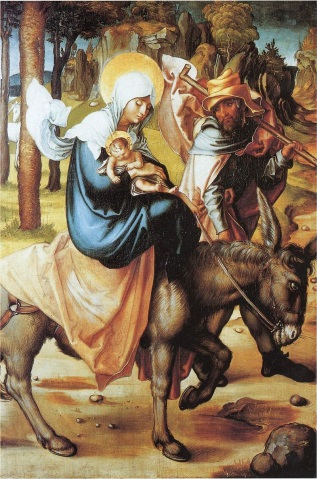 Albrecht Dürer,ein sehr berühmter Maler, zeichnete die Flucht nach Ägypten vor über 500 Jahren so.                          Jetzt zeichne selbst: 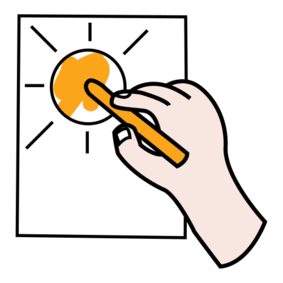 